Read Hour
-tapahtuma
jumppasalissa
8.9. klo 14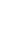 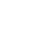 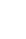 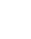 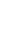 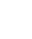 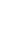 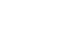 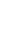 